Aliment tarafından belgelendirilmiş müşteriler, sertifika ve logoları, akreditasyon kurallarına uygunolarak kullanmak zorundadır. Belgelendir ilen  m üşter i, aşağıdaki  ger eklilikleri  yer ine  get irm elidir : Internet, dokümanlar, broşürler veya reklam gibi iletişim ortamlarında belgelendirme statüsüne atıfta bulunurken, Aliment’in şartlarına uyulmalıdır.Belgelendirmesine ilişkin herhangi bir yanıltıcı beyanatta bulunulmamalı veya buna müsaade edilmemelidir.Sertifika ve herhangi bir  kısmı,  yanıltıcı bir  tarzda  kullanılmamalı veya kullanımına müsaade edilmemelidir.Aliment	tarafından	belgelendirmesinin	askıya	alınması	veya	geri	çekilmesi	üzerine belgelendirmeye olan bir atfı kapsayan bütün reklam faaliyetleri durdurulmalıdır.Belgelendirme kapsamı daraltıldığında, buna göre bütün reklam malzemeleri değiştirilmelidir.Yönetim sisteminin belgelendirilmiş olması, Aliment’in bir ürünü/hizmet/prosesi belgelendirdiği izlenimini verecek şekilde kullanılmamalı veya buna izin verilmemelidir.Belgelendirmenin,	belgelendirme	kapsamı	dışındaki	faaliyetlere	uygulandığı	izlenimi verilmemelidir.Sertifika, Aliment’e veya belgelendirme sisteminin itibarına gölge düşürecek ve kamu güvenini kaybettirecek tarzda kullanılmamalıdır.Aliment sert if ikası ; Belgelendirme  kapsamında  yer  almayan  bölüm,  bağlı  kuruluş  veya  iştirakler  tarafından, kendilerine ait gibi gösterilmek suretiyle kullanılamaz,Belgelendirilen müşteri dışında, başka bir kuruluş veya iştirakler tarafından, kendilerine ait gibi gösterilmek suretiyle kullanılamaz.Aliment logoları; Belgelendirmesi tamamlanan müşteriler tarafından kullanılabilir,Belgelendirme  kapsamında  yer  almayan  bölüm,  bağlı  kuruluş  veya  iştirakler  tarafından kullanılamaz,Laboratuvar testlerinde, kalibrasyon veya kontrol raporlarında kullanılamaz,Sadece belgelendirme kapsamı dahilindeki faaliyet alanlarında kullanılabilir.Aliment logosu;Ürün sertifikası gibi kullanılamaz.Ürün üzerinde kullanılabilir (Ürün, doğrudan dokunulabilen veya bir paket veya kutu içerisinde olabilir).Ürünlerin, mukavva vb. malzemeden yapılmış dış ambalajları üzerinde, sertifikanın ürüne değil yönetim sistemine ait olduğunu belirtecek bir ifade ile birlikte kullanılabilir.Müşterinin reklam amaçlı yayınlarında, resmi evraklarında veya tanıtım broşürleri üzerinde kullanılabilir.Ürün ambalajlama, ürün parçalara ayrılmadan veya hasar görmeden ayrılan bölüm olarak kabul edilir. Birlikte verilecek bilgi, ayrıca verilen veya kolaylıkla ayrılabilen olarak kabul edilir. Tip etiketleri ve tanımlama plakaları, ürünün parçası olarak değerlendirilir. İfade, hiçbir şekilde ürün, proses veya hizmetin belgelendirildiğini ima dahi etmemelidir. İfadede aşağıdakilere atıfta bulunulmalıdır:Belgelendirilmiş müşterinin tanımı (örneğin, marka veya isim gibi),OIC/SMIIC 1: 2019 Helal Gıda İçin Genel Gereklilikler Standardı,Sertifikayı düzenleyen Aliment.Aliment logosu, aşağıda belirtilen şekillerde, renklerde, boyutlarda (oransal olarak) ve beyaz zemin üzerinde kullanılabilir.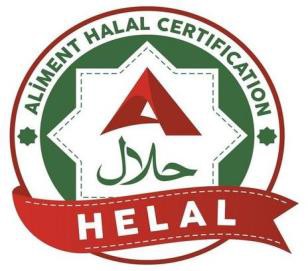 Aliment logosu, talep halinde, ilgili kuruluşlara “elektronik ortamda gönderilecektir. Ayrıca Aliment logosuna, Aliment web sitesi üzerinden de ulaşılabilir.Aliment tarafından belgelendirilen müşteriler, HAK akreditasyon markasını sadece Aliment logosu ile beraber (madde 7 de bulunan logo) kullanabilir. Bu koşulda müşteriler sadece “AKR-Rh-005 HAK Resmi Logosu ve Helal Akreditasyon Markasının Kullanım ve İzlenebilirlik Rehberi” nin güncel versiyonu kurallarına uymakla yükümlülerdir. Bu dokümanın güncel versiyonuna, www.hak.gov.tr adresinden ulaşılabilir.Aliment tarafından belgelendirilen müşteriler, HAK akreditasyon markasını, eğer sertifika akreditasyon kapsamında ise kırtasiye, reklam ve tanıtım malzemelerinde kullanabilir. (“Tanıtım Malzemeleri” terimi, akredite bir ürün belgelendirme faaliyeti altında üretilmiş ürünler haricindeki ürünler üzerine iliştirilmiş notları, etiketleri, elektronik ortamdaki materyalleri, dokümanları veya yazılı bildirimleri kapsamaktadır. Bu kısıtlama ambalajlama ve promosyon malzemeleri için de geçerlidir).HAK akreditasyon markası;Aliment logosu olmaksızın tek başına kullanılamaz,Taşıtların üzerinde kullanılamaz,Binaların veya bayrakların üzerinde kullanılamaz.Belgelendirme süresinin dolması, belgelendirmenin askıya alınması veya geri çekilmesi halinde müşteri, sertifika ve logo kullanımını durdurmalıdır.Belgelendirilen müşteriler, belgelendirmenin geçerliliği devam ettiği sürece bu talimat hükümlerine uymakla yükümlüdürler.Bu talimat ile belirtilen şartları yerine getirmeyen müşterilere, belgelendirmenin askıya alınması veya geri çekilmesi işlemleri uygulanır.Bu talimat dışında sertifika veya logo kullanımı tespit edilirse yasal mevzuata göre işlem yapılır.REVİZYON BİLGİLERİREVİZYON BİLGİLERİREVİZYON BİLGİLERİRev. NoRevizyon TarihiRevizyon Açıklaması00--İlk yayın.0101.03.2022Helal uygunluk işaretinin görsel tanımı eklendi.0214.11.2022Helal Akreditasyon Markasının, Aliment logosu ile birlikte kullanılması gerektiği eklendi ve genel kullanım kuralları AKR-Rh-005 HAK Resmi Logosu ve Helal Akreditasyon Markasının Kullanım ve İzlenebilirlik Rehberi çerçevesinde gözden geçirildi.0326.12.2022Kapsam genişletme denetimi sonucundaki bulgulara istinaden yeniden gözden geçirildi.Hazırlayan:Gözden Geçiren:Onay:Doküman NoYayın TarihiRevizyon TarihiRevizyon NoSayfaATL.2405.01.202126.12.2022031/3Doküman NoYayın TarihiRevizyon TarihiRevizyon NoSayfaATL.2405.01.202126.12.2022032/3Doküman NoYayın TarihiRevizyon TarihiRevizyon NoSayfaATL.2405.01.202126.12.2022033/3